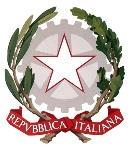 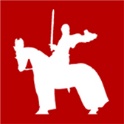 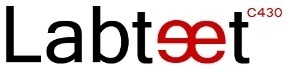 ITS CANGRANDE DELLA SCALA DI VERONA – COSTRUZIONI AMBIENTE E TERRITORIO - LABORATORIO TECNOLOGICO PER L’EDILIZIA ED ESERCITAZIONI DI TOPOGRAFIA - A.S. 2015/2016 – CLASSE: 3°AL – DOCENTE: ARCH. ORAZIO SCIUTOLABORATORIO DI TOPOGRAFIA – ESERCITAZIONE 01 - 01.09.2015INSERIRE QUI IL TITOLO DEL LAVOROMario ROSSI